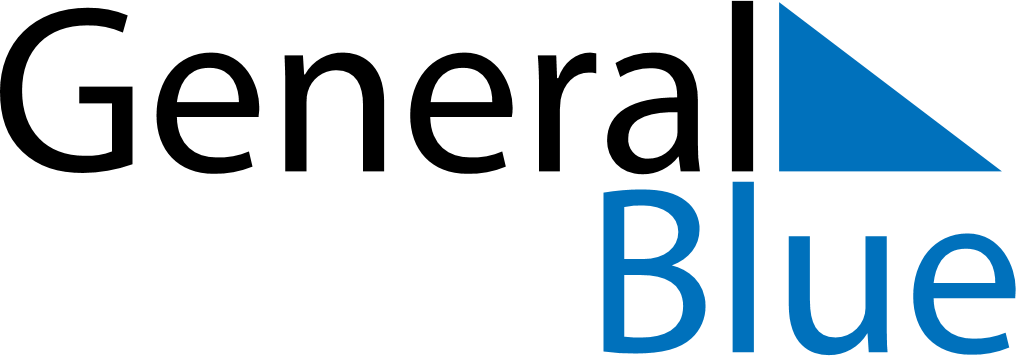 January 2024January 2024January 2024January 2024January 2024January 2024Troim, Viken, NorwayTroim, Viken, NorwayTroim, Viken, NorwayTroim, Viken, NorwayTroim, Viken, NorwayTroim, Viken, NorwaySunday Monday Tuesday Wednesday Thursday Friday Saturday 1 2 3 4 5 6 Sunrise: 9:36 AM Sunset: 3:20 PM Daylight: 5 hours and 44 minutes. Sunrise: 9:36 AM Sunset: 3:22 PM Daylight: 5 hours and 46 minutes. Sunrise: 9:35 AM Sunset: 3:23 PM Daylight: 5 hours and 48 minutes. Sunrise: 9:34 AM Sunset: 3:25 PM Daylight: 5 hours and 50 minutes. Sunrise: 9:34 AM Sunset: 3:27 PM Daylight: 5 hours and 53 minutes. Sunrise: 9:33 AM Sunset: 3:29 PM Daylight: 5 hours and 55 minutes. 7 8 9 10 11 12 13 Sunrise: 9:32 AM Sunset: 3:30 PM Daylight: 5 hours and 58 minutes. Sunrise: 9:31 AM Sunset: 3:32 PM Daylight: 6 hours and 1 minute. Sunrise: 9:30 AM Sunset: 3:34 PM Daylight: 6 hours and 4 minutes. Sunrise: 9:28 AM Sunset: 3:36 PM Daylight: 6 hours and 7 minutes. Sunrise: 9:27 AM Sunset: 3:38 PM Daylight: 6 hours and 11 minutes. Sunrise: 9:26 AM Sunset: 3:41 PM Daylight: 6 hours and 14 minutes. Sunrise: 9:24 AM Sunset: 3:43 PM Daylight: 6 hours and 18 minutes. 14 15 16 17 18 19 20 Sunrise: 9:23 AM Sunset: 3:45 PM Daylight: 6 hours and 22 minutes. Sunrise: 9:21 AM Sunset: 3:47 PM Daylight: 6 hours and 26 minutes. Sunrise: 9:20 AM Sunset: 3:50 PM Daylight: 6 hours and 30 minutes. Sunrise: 9:18 AM Sunset: 3:52 PM Daylight: 6 hours and 34 minutes. Sunrise: 9:16 AM Sunset: 3:55 PM Daylight: 6 hours and 38 minutes. Sunrise: 9:14 AM Sunset: 3:57 PM Daylight: 6 hours and 42 minutes. Sunrise: 9:12 AM Sunset: 4:00 PM Daylight: 6 hours and 47 minutes. 21 22 23 24 25 26 27 Sunrise: 9:10 AM Sunset: 4:02 PM Daylight: 6 hours and 51 minutes. Sunrise: 9:08 AM Sunset: 4:05 PM Daylight: 6 hours and 56 minutes. Sunrise: 9:06 AM Sunset: 4:07 PM Daylight: 7 hours and 0 minutes. Sunrise: 9:04 AM Sunset: 4:10 PM Daylight: 7 hours and 5 minutes. Sunrise: 9:02 AM Sunset: 4:12 PM Daylight: 7 hours and 10 minutes. Sunrise: 9:00 AM Sunset: 4:15 PM Daylight: 7 hours and 15 minutes. Sunrise: 8:58 AM Sunset: 4:18 PM Daylight: 7 hours and 19 minutes. 28 29 30 31 Sunrise: 8:56 AM Sunset: 4:20 PM Daylight: 7 hours and 24 minutes. Sunrise: 8:53 AM Sunset: 4:23 PM Daylight: 7 hours and 29 minutes. Sunrise: 8:51 AM Sunset: 4:26 PM Daylight: 7 hours and 35 minutes. Sunrise: 8:48 AM Sunset: 4:29 PM Daylight: 7 hours and 40 minutes. 